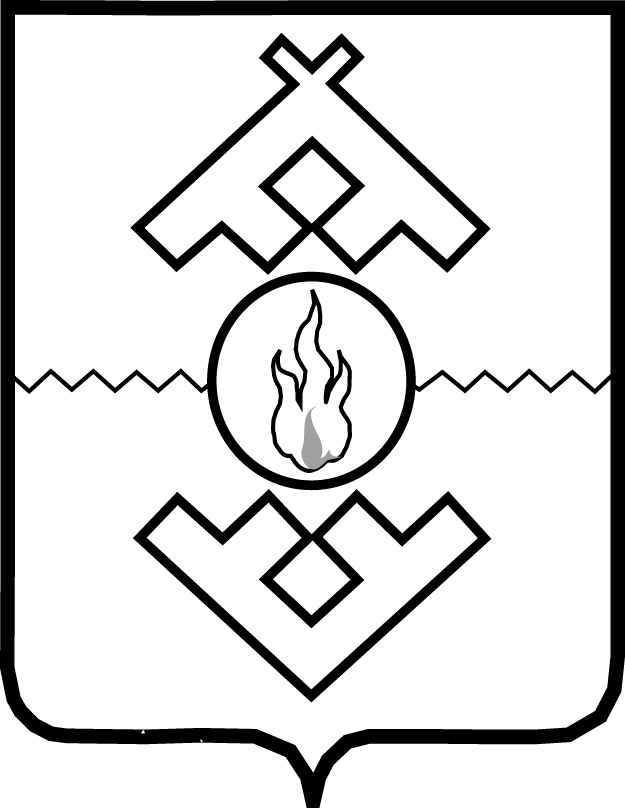 Аппарат Администрации Ненецкого автономного округаПРИКАЗот __ января 2015 г. № __ г. Нарьян-МарО признании утратившим силу приказа 
Аппарата Администрации 
Ненецкого автономного округа 
от 05.11.2013 № 35Руководствуясь постановлением Администрации Ненецкого автономного округа от 15 августа 2013 года № 304-п «Об утверждении Положения о разработке, утверждении и реализации ведомственных целевых программ Ненецкого автономного округа»  ПРИКАЗЫВАЮ:1. Признать утратившим силу приказ Аппарата Администрации Ненецкого автономного округа от 05.11.2013 № 35 « Об утверждении ведомственной целевой программы Ненецкого автономного округа «Формирование и подготовка резерва управленческих кадров Ненецкого автономного округа на 2014-2015 годы».2. Настоящий приказ вступает в силу со дня его официального опубликования.Заместитель губернатора Ненецкого автономного округа – руководитель Аппарата Администрации Ненецкого автономного округа                                                                С.А. Ружников